...Religion ist Opium des VolkesKarl Marx (1818 -1883), ein deutscher Philosoph, Ökonom, Gesellschaftstheoretiker, politischer Journalist, Protagonist 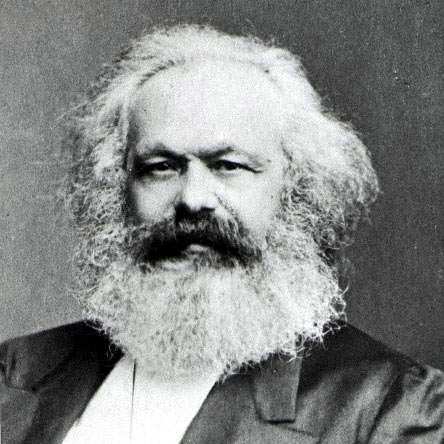 der Arbeiterbewegung kritisierte die Funktion der Religion angesichts der gesellschaftlichen Lebensbedingungen. Beschreiben Sie, wie Lebensbedingungen und Religion nach Marx zusammengehören.Erklären Sie, in welcher Weise Religion nach Marx wie Opium wirkt.Quelle für das Zitat von Marx: Kritik zur Hegelschen Rechtsphilosophie. In: Karl Marx und  Friedrich Engels: Werke.  Dietz Verlag, Berlin. Band 1. Berlin (DDR). 1976. S. 378 ff., hier zitiert nach: Trutwin, Werner (Hrsg): Gott. Reihe Neues Forum Religion. Düsseldorf (Patmos) 2008. S. 78Quelle für das Marx-Foto: Foto von 1875 mit ausgelaufenem Copyright. [Public domain], via Wikimedia Commons